VPIS V VRTEC GORJE V ŠOLSKEM LETU 2015/2016Redni vpis v vrtec bo potekal od ponedeljka, 9. marca 2015, do petka, 13. marca 2015, v prostorih svetovalne delavke na Osnovni šoli Gorje.PONEDELJEK, 9. MARCA 2014,  OD 7. DO 15. URETOREK, 10. MARCA 2015, OD 7. DO 15. URESREDA, 11. MARCA 2015, OD 7. DO 17. URE		ČETRTEK, 12. MARCA 2015, OD 7. DO 15. URE PETEK, 13. MARCA 2015, OD 7. DO 15. UREVabljeni!__________________________________________________________________________________DAN ODPRTIH VRAT V VRTCUVrtec Gorje vabi vse, ki imate radi igro in otroke, v torek, 10. marca 2015 na DAN ODPRTIH VRAT: V dopoldanskem času od 9.30 do 11. ure vas vabimo na OGLED DEJAVNOSTI v prostorih vrtca in OŠ Gorje. Otroci nam bodo pomagali odpotovati v lasten svet otroka, kjer sta doma veselje in naravnost.V popoldanskem času ob 16. uri pa vabimo otroke, ki ne obiskujejo vrtca in njihove starše, da se nam pridružijo na IGRALNI URICI v vrtcu. Otroci se bodo igrali, starši bodo med tem pridobili informacije o bivanju otrok v vrtcu.Veseli bomo vašega obiska!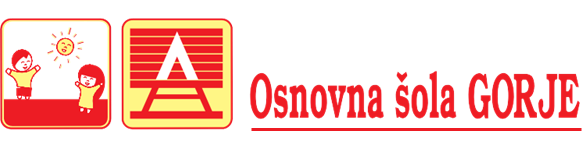 Zgornje Gorje 44 aTel./faks 04  04 5769 1004247 ZGORNJE GORJEElektronski naslov: o-gorje.kr@guest.arnes.si
Spletni naslov: http://www.osgorje.si